Fitzgerald	/60	/30				Name __________________________Grading Sheet – Physical Map of North America/45Places LabeledComplete – See Chart.Accurate– See Chart./5TitleAccurately states map’s topic - North America – Physical All key words in a title are capitalizedProminent but not too overwhelming Does not say – “Map of” as it obviously is a map/5KeyTitled “key” or Legend”Do not list the following, as they are considered obviousRivers Blue as waterSymbols lines and colors down the left side, description to the right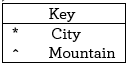 In standard order – Symbols first, then lines, then colorsComplete – not missing any symbols, lines, or colors used on the map/5Conventions – as we will be writing using these place name this year, we need to reflect that we are learning the spelling and capitalization of the terms.Spelling - See Chart.Capitalization - See Chart.PlaceMissingPlSpCapPlaceMissingPlSpCapPacific OceanAppalachiansPuget SoundAtlantic Coastal PlainCascadesEvergladesColumbia RiverAtlantic OceanSierra NevadaAtlantic CurrentsGreat Salt LakeGrand BanksThe Great BasinGeorges BankMojave DesertMassachusetts BayChesapeake BayThe RockiesLong IslandColorado RiverGrand CanyonHudson RiverThe Rio GrandeDelaware RiverThe Great PlainsBahamasMissouri RiverCubaOhio RiverHispaniolaMississippi RiverJamaicaGulf of MexicoCaribbean Lake SuperiorGrand BanksLake MichiganGeorges BanksLake Huron Atlantic CurrentsLake ErieNiagara FallsLake OntarioSt Lawrence River